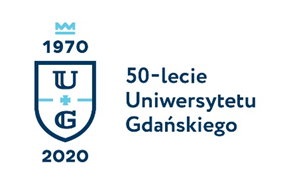 Monika Rogo
Biuro Rzecznika Prasowego Uniwersytetu Gdańskiegoul. Bażyńskiego 880-309 Gdańsktel.: (58) 523 25 84kom.: 725 991 100e-mail: monika.rogo@ug.edu.plhttp://www.ug.edu.pl/plGdańsk, 2 kwietnia 2020Informacja prasowa
„Morze prawa” – ruszył vlog pracownika Uniwersytetu Gdańskiego Kanał YouTube na temat prawa karnego, filozofii i praw człowiekaWystartował kanał „Morze prawa” założony na Youtube przez dra Tomasza Snarskiego z Katedry Prawa Karnego Materialnego i Kryminologii Wydziału Prawa i Administracji Uniwersytetu Gdańskiego. Inicjatywa ma na celu promowanie zagadnień z zakresu filozofii prawa karnego oraz z pogranicza prawa, filozofii i praw człowieka. Służy również wsparciu dydaktycznemu online w związku z obecną sytuacją.Na kanale „Morze prawa” publikowane są krótkie wykłady oraz refleksje z zakresu prawa karnego, filozofii prawa oraz praw człowieka. W pierwszych odcinkach mowa o zawinieniu w prawie karnym, sprzeciwie wobec kary śmierci, sensie kryminalizacji oraz wielokulturowości w prawie.Nazwa vloga nawiązuje do tradycji gdańskiej szkoły prawa karnego, więzów Gdańska z morzem, jak również do dewizy Uniwersytetu Gdańskiego: in mari via tu („w morzu droga twoja”). Morze jest inspiracją do zadawania pytań o istotę prawa, o dobre prawa, do wypłynięcia na głębię poszukiwań filozoficznych.Pierwszy odcinek i jednocześnie zapowiedź projektu edukacyjnego „Morze prawa” pod linkiem 